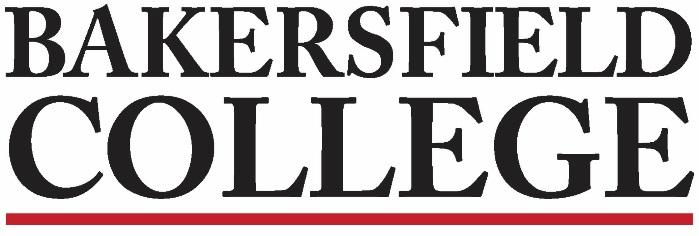 Accreditation and Institutional Quality (AIQ) CommitteeApril 9, 20193:30pm to 5:00pm in L160Notetaker: Jon BrownAttendees: Alma Livingston, Jonathan Brown, Todd Coston, Sondra Keckley, Kimberly Nickell, Talita Pruitt, Jessica Wojtysiak, Maria Wright, Jamal WrightAgenda1.Approval of Minutes (3/26) & Additions to the AgendaApproval of minutes with a few minor changes suggested that Sondra K. made. Minutes were approved. Todd motioned (3:36pm) and Talita 2nd.  Unanimous vote in the affirmative.No additions to the agenda3:33pm2.Chairs Report: Craig and JessicaMeeting Schedule for Next YearVfS UpdateJessica W. has agreed to be faculty chair for AIQ for another term.  Due to Jessica’s schedule conflicts, AIQ will need to be rescheduled for next year.  Maybe opposite of Assessment Committee meeting on Fridays or mornings on other days.  This will be firmed up by the next meeting.  One meeting a semester was considered, but AIQ has a packed agenda every meeting. Another suggestion could be Wednesday right before Senate? 2:00 at the latest? Jessica will send out some options for the committee to consider.Vision for Success report update.  It looks amazing, Jessica (a work of art)! Jessica met with Liz about Goal #1.  Change in number of associate degrees to reflect ADTs also.  She spoke to the BC Strategic Directions that supports this Goal #1.  Todd pointed out that we need to show alignment, and that seems to be sufficient.  Jessica discussed Goal #1 in terms of Goal #5 Equity and its reflection on Goal #1.Goal #2-BC institutional goal with be updated. Todd pointed out that 2 things with budget.  Property taxes were miscalculated, so we are getting the same money as last year, and other colleges are struggling with V for S goals. So, while we are doing well and what we should, we are not benefitting monetarily.KCCD is setting goals for V for S.  District and BC goals are not the same. The District’s mirror the Chancellor’s goals. They chose different metrics that we had chosen not to report.Todd presented Strategic Directions to College Council.  Great response and completion of the SD and the projects and initiatives within (60%).3:37pm3.Program Review Report: KimProgram Review is fully in eLumen, both instructional and non-instructional annual updates.  We are working on training and training materials.  As mentioned before, we would like to model Assessment Committees training.3:574.Assessment Report: BrentThe Assessment Committee is continuing to update mappings for SLOs to BC GELOs in eLumen for 232 courses. We are also in the final stages of preparing an eLumen SLO Assessment survey to be sent out after spring break.From email5.Strategic Directions: ToddTodd discussed the scoring of SD initiatives.  Out of 64, only 10 haven’t been started. Overall, yearly initiatives are ongoing but are considered completed.  He would grade the process as a B.  At the end of the 3 year process, it looks promising that work will be completed on most of the initiatives. Todd asked how we can better show those yearly completions more effectively over the 3 year cycle.  Sondra K. suggested putting a yearly drop down box. Another challenge is scoring when there are multiple people who are responsible and not getting back feedback.  As it stands, there is a lead scorer who will be responsible. Todd suggested that the goal is to hone in on the writing of the initiatives to make them better. 5 minutes6.BC Services Survey PrepSurvey closed out April 8.  155 completed. Alma is creating the results of the survey.  Jessica presented a quick look into the results, but names will need to be scrubbed.  The themes that came up a lot: perception of human resource hires, no skipped answers, lots of comments, concerned faculty about being recognized through the survey (most anonymous survey to date).  Accreditation standard IV questions added. Also, there is a classified faculty theme Alma will pull out. There were comments about the format of the survey as well with the order of responses, which will be addressed. At the end of the survey, good response rate.20 minutes7.Basic Skills ISSMore direction is needed from the Office of Institutional Effectiveness.  Lack of clarity as to what counts as a Basic Skills course. The folding of co-req courses into transfer courses will make it hard to track student success.10 minutes